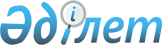 О внесении изменений в решение Сарыагашского районного маслихата от 21 декабря 2012 года № 13-86-V "О районном бюджете на 2013-2015 годы"
					
			Утративший силу
			
			
		
					Решение маслихата Сарыагашского района Южно-Казахстанской области от 12 декабря 2013 года № 24-180-V. Зарегистрировано Департаментом юстиции  Южно-Казахстанской области 12 декабря 2013 года № 2429. Утратило силу в связи с истечением срока применения - (письмо Сарыагашского районного маслихата Южно-Казахстанской области от 24 января 2014 года № 26)      Сноска. Утратило силу в связи с истечением срока применения - (письмо Сарыагашского районного маслихата Южно-Казахстанской области от 24.01.2014 № 26).      Примечание РЦПИ.

      В тексте документа сохранена пунктуация и орфография оригинала.

      В соответствии с пунктом 5 статьи 109 Бюджетного кодекса Республики Казахстан от 4 декабря 2008 года, подпунктом 1) пункта 1 статьи 6 Закона Республики Казахстан от 23 января 2001 года «О местном государственном управлении и самоуправлении в Республике Казахстан» и решением Южно-Казахстанского областного маслихата от 10 декабря 2013 года № 21/187-V «О внесении изменений и дополнений в решение Южно-Казахстанского областного маслихата от 7 декабря 2012 года № 9/71-V «Об областном бюджете на 2013-2015 годы», зарегистрированного в Реестре государственной регистрации нормативных правовых актов за № 2421, Сарыагашский районный маслихат РЕШИЛ:



      1. Внести в решение Сарыагашского районного маслихата от 21 декабря 2012 года № 13-86-V «О районном бюджете на 2013-2015 годы» (зарегистрировано в Реестре государственной регистрации нормативных правовых актов за № 2197, опубликовано 18 января 2013 года в газете «Сарыағаш») следующие изменения:



      пункт 1 изложить в новой редакции:

      «1. Утвердить районный бюджет Сарыагашского района на 2013-2015 годы согласно приложениям 1, 2 и 3 соответственно, в том числе на 2013 год в следующих объемах:

      1) доходы – 21 188 205 тысяч тенге, в том числе по:

      налоговым поступлениям – 2 687 674 тысяч тенге;

      неналоговым поступлениям – 40 661 тысяч тенге;

      поступления от продажи основного капитала – 41 851 тысяч тенге;

      поступлениям трансфертов – 18 418 019 тысяч тенге;

      2) затраты – 21 290 534 тысяч тенге;

      3) чистое бюджетное кредитование – 20 870 тысяч тенге, в том числе:

      бюджетные кредиты – 24 868 тысяч тенге;

      погашение бюджетных кредитов – 3 998 тысяч тенге;

      4) сальдо по операциям с финансовыми активами – 0, в том числе:

      приобретение финансовых активов – 0;

      поступление от продажи финансовых активов государства – 0;

      5) дефицит (профицит) бюджета – -123 199 тысяч тенге;

      6) финансирование дефицита (использование профицита) бюджета – 123 199 тысяч тенге, в том числе:

      поступление займов – 24 868 тысяч тенге;

      погашение займов – 3 998 тысяч тенге;

      используемые остатки бюджетных средств - 102 329 тысяч тенге.».



      Приложения 1, 6 к указанному решению изложить в новой редакции согласно приложениям 1, 2 к настоящему решению.



      2. Настоящее решение вводится в действие с 1 января 2013 года.      Председатель сессии районного маслихата    М. Калменов      Секретарь районного маслихата              Б. Садыков

Приложение 1 к решению

Сарыагашского районного маслихата

от 22 ноября 2013 года № 23-178-VПриложение 1 к решению

Сарыагашского районного маслихата

от 21 декабря 2012 года № 13-86-V Районный бюджет на 2013 год

Приложение 2 к решению

Сарыагашского районного маслихата

от 22 ноября 2013 года № 23-178-VПриложение 6 к решению

Сарыагашского районного маслихата

от 21 декабря 2012 года № 13-86-V Перечень бюджетных программ города, поселка, аула (села), аульного (сельского) округа на 2013 год      
					© 2012. РГП на ПХВ «Институт законодательства и правовой информации Республики Казахстан» Министерства юстиции Республики Казахстан
				КатегорияКатегорияКатегорияКатегориясумма, тысяч тенгеКлассКлассКласссумма, тысяч тенгеПодклассПодкласссумма, тысяч тенгеСпецификаСпецификасумма, тысяч тенгеНаименованиесумма, тысяч тенге1. Доходы21 188 2051Налоговые поступления2 687 67401Подоходный налог523 5202Индивидуальный подоходный налог523 52003Социальный налог444 7081Социальный налог444 70804Hалоги на собственность1 568 6371Hалоги на имущество1 355 5473Земельный налог30 4954Hалог на транспортные средства177 6205Единый земельный налог4 97505Внутренние налоги на товары, работы и услуги121 2652Акцизы79 7843Поступления за использование природных и других ресурсов6 6004Сборы за ведение предпринимательской и профессиональной деятельности33 6455Налог на игорный бизнес1 23607Прочие налоги2 2001Прочие налоги2 20008Обязательные платежи, взимаемые за совершение юридически значимых действий и (или) выдачу документов уполномоченными на то государственными органами или должностными лицами27 3441Государственная пошлина27 3442Неналоговые поступления40 66101Доходы от государственной собственности4 9611Поступления части чистого дохода государственных предприятий3 2605Доходы от аренды имущества, находящегося в государственной собственности1 5449Прочие доходы от государственной собственности15706Прочие неналоговые поступления35 7001Прочие неналоговые поступления35 7003Поступления от продажи основного капитала41 85101Продажа государственного имущества, закрепленного за государственными учреждениями2081Продажа государственного имущества, закрепленного за государственными учреждениями20803Продажа земли и нематериальных активов41 6431Продажа земли41 0002Продажа нематериальных активов6434Поступления трансфертов18 418 01902Трансферты из вышестоящих органов государственного управления18 418 0192Трансферты из областного бюджета18 418 019Функциональная группаФункциональная группаФункциональная группаФункциональная группаФункциональная группасумма, тысяч тенгеФункциональная подгруппаФункциональная подгруппаФункциональная подгруппаФункциональная подгруппасумма, тысяч тенгеАдминистратор бюджетных программАдминистратор бюджетных программАдминистратор бюджетных программсумма, тысяч тенгеПрограммаПрограммасумма, тысяч тенгеНаименованиесумма, тысяч тенге2. Затраты21 290 53401Государственные услуги общего характера521 583011Представительные, исполнительные и другие органы, выполняющие общие функции государственного управления485 470011112Аппарат маслихата района (города областного значения)22 320011112001Услуги по обеспечению деятельности маслихата района (города областного значения)15 368011112003Капитальные расходы государственного органа6 952011122Аппарат акима района (города областного значения)103 491011122001Услуги по обеспечению деятельности акима района (города областного значения)68 886011122003Капитальные расходы государственного органа34 605011123Аппарат акима района в городе, города районного значения, поселка, села, сельского округа359 659011123001Услуги по обеспечению деятельности акима района в городе, города районного значения, поселка, села, сельского округа333 844011123022Капитальные расходы государственного органа25 815012Финансовая деятельность2 022012459Отдел экономики и финансов района (города областного значения)2 022012459003Проведение оценки имущества в целях налогообложения1 500012459011Учет, хранение, оценка и реализация имущества, поступившего в коммунальную собственность522019Прочие государственные услуги общего характера34 091019459Отдел экономики и финансов района (города областного значения)34 091019459001Услуги по реализации государственной политики в области формирования и развития экономической политики, государственного планирования, исполнения бюджета и управления коммунальной собственностью района (города областного значения)33 391019459015Капитальные расходы государственного органа70002Оборона200 304021Военные нужды8 008021122Аппарат акима района (города областного значения)8 008021122005Мероприятия в рамках исполнения всеобщей воинской обязанности8 008022Организация работы по чрезвычайным ситуациям192 296022122Аппарат акима района (города областного значения)192 296022122006Предупреждение и ликвидация чрезвычайных ситуаций масштаба района (города областного значения)192 126022122007Мероприятия по профилактике и тушению степных пожаров районного (городского) масштаба, а также пожаров в населенных пунктах, в которых не созданы органы государственной противопожарной службы17003Общественный порядок, безопасность, правовая, судебная, уголовно-исполнительная деятельность25 734039Прочие услуги в области общественного порядка и безопасности25 734485Отдел пассажирского транспорта и автомобильных дорог района (города областного значения)25 734021Обеспечение безопасности дорожного движения в населенных пунктах25 73404Образование14 692 624041Дошкольное воспитание и обучение2 351 694041123Аппарат акима района в городе, города районного значения, поселка, села, сельского округа667 661041123004Обеспечение деятельности организаций дошкольного воспитания и обучения52 052041123041Реализация государственного образовательного заказа в дошкольных организациях образования615 609041464Отдел образования района (города областного значения)1 684 033041464040Реализация государственного образовательного заказа в дошкольных организациях образования1 684 033042Начальное, основное среднее и общее среднее образование9 722 793042123Аппарат акима района в городе, города районного значения, поселка, села, сельского округа28 419042123005Организация бесплатного подвоза учащихся до школы и обратно в сельской местности28 419042464Отдел образования района (города областного значения)9 694 374042464003Общеобразовательное обучение9 586 934042464006Дополнительное образование для детей107 440049Прочие услуги в области образования2 618 137049464Отдел образования района (города областного значения)332 490049464001Услуги по реализации государственной политики на местном уровне в области образования11 702049464005Приобретение и доставка учебников, учебно-методических комплексов для государственных учреждений образования района (города областного значения)132 599012Капитальные расходы государственного органа200049464015Ежемесячная выплата денежных средств опекунам (попечителям) на содержание ребенка-сироты (детей-сирот), и ребенка (детей), оставшегося без попечения родителей47 277049464020Обеспечение оборудованием, программным обеспечением детей-инвалидов, обучающихся на дому22 614049464067Капитальные расходы подведомственных государственных учреждений и организаций118 098049467Отдел строительства района (города областного значения)2 285 647049467037Строительство и реконструкция объектов образования2 285 64706Социальная помощь и социальное обеспечение1 017 772062Социальная помощь969 550062451Отдел занятости и социальных программ района (города областного значения)969 550062451002Программа занятости30 715062451004Оказание социальной помощи на приобретение топлива специалистам здравоохранения, образования, социального обеспечения, культуры, спорта и ветеринарии в сельской местности в соответствии с законодательством Республики Казахстан30 973062451005Государственная адресная социальная помощь21 089062451007Социальная помощь отдельным категориям нуждающихся граждан по решениям местных представительных органов29 486062451010Материальное обеспечение детей-инвалидов, воспитывающихся и обучающихся на дому3 490062451014Оказание социальной помощи нуждающимся гражданам на дому70 297062451016Государственные пособия на детей до 18 лет756 000062451017Обеспечение нуждающихся инвалидов обязательными гигиеническими средствами и предоставление услуг специалистами жестового языка, индивидуальными помощниками в соответствии с индивидуальной программой реабилитации инвалида27 500069Прочие услуги в области социальной помощи и социального обеспечения48 222069451Отдел занятости и социальных программ района (города областного значения)48 222069451001Услуги по реализации государственной политики на местном уровне в области обеспечения занятости и реализации социальных программ для населения37 862069451011Оплата услуг по зачислению, выплате и доставке пособий и других социальных выплат7 560021Капитальные расходы государственного органа2 80007Жилищно-коммунальное хозяйство1 149 905071Жилищное хозяйство300 535123Аппарат акима района в городе, города районного значения, поселка, села, сельского округа1 038027Ремонт и благоустройство объектов в рамках развития городов и сельских населенных пунктов по Дорожной карте занятости 20201 038071467Отдел строительства района (города областного значения)189 935071467003Проектирование, строительство и (или) приобретение жилья коммунального жилищного фонда164 935071467004Проектирование, развитие, обустройство и (или) приобретение инженерно-коммуникационной инфраструктуры25 000497Отдел жилищно-коммунального хозяйства района (города областного значения)109 562001Услуги по реализации государственной политики на местном уровне в области жилищно-коммунального хозяйства58 129005Организация сохранения государственного жилищного фонда21 998041Ремонт и благоустройство объектов в рамках развития городов и сельских населенных пунктов по Дорожной карте занятости 202029 435072Коммунальное хозяйство528 796072467Отдел строительства района (города областного значения)27 255072467005Развитие коммунального хозяйства4 533072467006Развитие системы водоснабжения и водоотведения11 029072467058Развитие системы водоснабжения и водоотведения в сельских населенных пунктах11 693497Отдел жилищно-коммунального хозяйства района (города областного значения)501 541016Функционирование системы водоснабжения и водоотведения71 890028Развитие коммунального хозяйства251 713029Развитие системы водоснабжения и водоотведения11 975058Развитие системы водоснабжения и водоотведения в сельских населенных пунктах165 963073Благоустройство населенных пунктов320 574073123Аппарат акима района в городе, города районного значения, поселка, села, сельского округа310 574073123008Освещение улиц населенных пунктов47 542073123009Обеспечение санитарии населенных пунктов42 693073123010Содержание мест захоронений и погребение безродных400073123011Благоустройство и озеленение населенных пунктов219 939497Отдел жилищно-коммунального хозяйства района (города областного значения)10 000035Благоустройство и озеленение населенных пунктов10 00008Культура, спорт, туризм и информационное пространство622 838081Деятельность в области культуры154 963081455Отдел культуры и развития языков района (города областного значения)152 859081455003Поддержка культурно-досуговой работы152 859081467Отдел строительства района (города областного значения)2 104081467011Развитие объектов культуры2 104082Спорт168 530082465Отдел физической культуры и спорта района (города областного значения)168 530082465005Развитие массового спорта и национальных видов спорта158 070082465006Проведение спортивных соревнований на районном (города областного значения) уровне5 159082465007Подготовка и участие членов сборных команд района (города областного значения) по различным видам спорта на областных спортивных соревнованиях5 301083Информационное пространство145 875083455Отдел культуры и развития языков района (города областного значения)111 241083455006Функционирование районных (городских) библиотек108 310083455007Развитие государственного языка и других языков народа Казахстана2 931083456Отдел внутренней политики района (города областного значения)34 634083456002Услуги по проведению государственной информационной политики через газеты и журналы16 600083456005Услуги по проведению государственной информационной политики через телерадиовещание18 034089Прочие услуги по организации культуры, спорта, туризма и информационного пространства153 470089455Отдел культуры и развития языков района (города областного значения)111 810089455001Услуги по реализации государственной политики на местном уровне в области развития языков и культуры6 732089455032Капитальные расходы подведомственных государственных учреждений и организаций105 078089456Отдел внутренней политики района (города областного значения)31 641089456001Услуги по реализации государственной политики на местном уровне в области информации, укрепления государственности и формирования социального оптимизма граждан12 642089456003Реализация мероприятий в сфере молодежной политики15 878089456006Капитальные расходы государственного органа185089456032Капитальные расходы подведомственных государственных учреждений и организаций2 936089465Отдел физической культуры и спорта района (города областного значения)10 019089465001Услуги по реализации государственной политики на местном уровне в сфере физической культуры и спорта7 209089465032Капитальные расходы подведомственных государственных учреждений и организаций2 81009Топливно-энергетический комплекс и недропользование1 482 579099Прочие услуги в области топливно-энергетического комплекса и недропользования1 482 579099467Отдел строительства района (города областного значения)5 798099467009Развитие теплоэнергетической системы5 640099467036Развитие газотранспортной системы 158497Отдел жилищно-коммунального хозяйства района (города областного значения)1 476 781038Развитие газотранспортной системы 1 476 78110Сельское, водное, лесное, рыбное хозяйство, особо охраняемые природные территории, охрана окружающей среды и животного мира, земельные отношения313 859101Сельское хозяйство121 551101467Отдел строительства района (города областного значения)37415101467010Развитие объектов сельского хозяйства37415101473Отдел ветеринарии района (города областного значения)47 983101473001Услуги по реализации государственной политики на местном уровне в сфере ветеринарии13 635101473003Капитальные расходы государственного органа102101473005Обеспечение функционирования скотомогильников (биотермических ям) 1 200101473006Организация санитарного убоя больных животных300101473007Организация отлова и уничтожения бродячих собак и кошек6 298101473008Возмещение владельцам стоимости изымаемых и уничтожаемых больных животных, продуктов и сырья животного происхождения1 456101473009Проведение ветеринарных мероприятий по энзоотическим болезням животных23 392010Проведение мероприятий по идентификации сельскохозяйственных животных1 600477Отдел сельского хозяйства и земельных отношений района (города областного значения) 36 153001Услуги по реализации государственной политики на местном уровне в сфере сельского хозяйства и земельных отношений27 368003Капитальные расходы государственного органа647099Реализация мер по оказанию социальной поддержки специалистов8 138106Земельные отношения1 400477Отдел сельского хозяйства и земельных отношений района (города областного значения) 1 400009Земельно-хозяйственное устройство населенных пунктов1 400109Прочие услуги в области сельского, водного, лесного, рыбного хозяйства, охраны окружающей среды и земельных отношений190 908109473Отдел ветеринарии района (города областного значения)190 908109473011Проведение противоэпизоотических мероприятий190 90811Промышленность, архитектурная, градостроительная и строительная деятельность72 138112Архитектурная, градостроительная и строительная деятельность72 138112467Отдел строительства района (города областного значения)10 206112467001Услуги по реализации государственной политики на местном уровне в области строительства10 206112468Отдел архитектуры и градостроительства района (города областного значения)61 932112468001Услуги по реализации государственной политики в области архитектуры и градостроительства на местном уровне 8 202112468003Разработка схем градостроительного развития территории района и генеральных планов населенных пунктов53 075112468004Капитальные расходы государственного органа65512Транспорт и коммуникации755 480121Автомобильный транспорт754 375485Отдел пассажирского транспорта и автомобильных дорог района (города областного значения)754 375022Развитие транспортной инфраструктуры14 751023Обеспечение функционирования автомобильных дорог739 6249Прочие услуги в сфере транспорта и коммуникаций1 105485Отдел пассажирского транспорта и автомобильных дорог района (города областного значения)1 105001Услуги по реализации государственной политики на местном уровне в области пассажирского транспорта и автомобильных дорог6059003Капитальные расходы государственного органа50013Прочие212 582133Поддержка предпринимательской деятельности и защита конкуренции10 798133469Отдел предпринимательства района (города областного значения)10 798133469001Услуги по реализации государственной политики на местном уровне в области развития предпринимательства и промышленности10 348133469004Капитальные расходы государственного органа450139Прочие201 784139123Аппарат акима района в городе, города районного значения, поселка, села, сельского округа27 844139123040Реализация мер по содействию экономическому развитию регионов в рамках Программы «Развитие регионов»27 844497Отдел жилищно-коммунального хозяйства района (города областного значения)173 940043Реализация мер по содействию экономическому развитию регионов в рамках Программы «Развитие регионов»173 94014Обслуживание долга15141Обслуживание долга15141459Отдел экономики и финансов района (города областного значения)15141459021Обслуживание долга местных исполнительных органов по выплате вознаграждений и иных платежей по займам из областного бюджета1515Трансферты223 121151Трансферты223 121151459Отдел экономики и финансов района (города областного значения)223 121151459006Возврат неиспользованных (недоиспользованных) целевых трансфертов32 273151459024Целевые текущие трансферты в вышестоящие бюджеты в связи с передачей функций государственных органов из нижестоящего уровня государственного управления в вышестоящий190 8483. Чистое бюджетное кредитование20 870Бюджетные кредиты24 86810Сельское, водное, лесное, рыбное хозяйство, особо охраняемые природные территории, охрана окружающей среды и животного мира, земельные отношения24 868101Сельское хозяйство24 868477Отдел сельского хозяйства и земельных отношений района (города областного значения) 24 868004Бюджетные кредиты для реализации мер социальной поддержки специалистов24 868КатегорияКатегорияКатегорияКатегорияКатегориясумма, тысяч тенгеКлассКлассКлассКласссумма, тысяч тенгеПодклассПодклассПодкласссумма, тысяч тенгеСпецификаСпецификасумма, тысяч тенгеНаименованиесумма, тысяч тенге5Погашение бюджетных кредитов3 998501Погашение бюджетных кредитов3 9985011Погашение бюджетных кредитов, выданных из государственного бюджета3 998501113Погашение бюджетных кредитов, выданных из местного бюджета физическим лицам3 9984. Сальдо по операциям с финансовыми активами0приобретение финансовых активов0поступления от продажи финансовых активов государства05. Дефицит (профицит) бюджета-123 1996. Финансирование дефицита (использование профицита) бюджета123 199Поступления займов24 868КатегорияКатегорияКатегорияКатегорияКатегориясумма, тысяч тенгеКлассКлассКлассКласссумма, тысяч тенгеПодклассПодклассПодкласссумма, тысяч тенгеСпецификаСпецификасумма, тысяч тенгеНаименованиесумма, тысяч тенге7Поступления займов24 868701Внутренние государственные займы24 8687012Договоры займа24 868701203Займы, получаемые местным исполнительным органом района (города областного значения)24 86816Погашение займов3 998161Погашение займов3 998161459Отдел экономики и финансов района (города областного значения)3 998161459005Погашение долга местного исполнительного органа перед вышестоящим бюджетом3 998КатегорияКатегорияКатегорияКатегорияКатегориясумма, тысяч тенгеКлассКлассКлассКласссумма, тысяч тенгеПодклассПодклассПодкласссумма, тысяч тенгеСпецификаСпецификасумма, тысяч тенгеНаименованиесумма, тысяч тенге8Используемые остатки бюджетных средств102 329801Остатки бюджетных средств102 3298011Свободные остатки бюджетных средств102 329801101Свободные остатки бюджетных средств102 329Функциональная группаФункциональная группаФункциональная группаФункциональная группаФункциональная группасумма, тысяч тенгеФункциональная подгруппаФункциональная подгруппаФункциональная подгруппаФункциональная подгруппасумма, тысяч тенгеАдминистратор бюджетных программАдминистратор бюджетных программАдминистратор бюджетных программсумма, тысяч тенгеПрограммаПрограммасумма, тысяч тенгеНаименованиесумма, тысяч тенгеАппарат акима Жемистинского сельского округа50 69601Государственные услуги общего характера11 669011Представительные, исполнительные и другие органы, выполняющие общие функции  государственного управления11 669011123Аппарат акима района в городе, города районного значения, поселка, аула (села), аульного (сельского) округа11 669011123001Услуги по обеспечению деятельности акима района в городе, города районного значения, поселка, аула (села), аульного (сельского) округа10 497011123022Капитальные расходы государственного органа1 17204Образование25 280041Дошкольное воспитание и обучение25 280041123Аппарат акима района в городе, города районного значения, поселка, аула (села), аульного (сельского) округа25 280041123004Обеспечение деятельности организаций дошкольного воспитания и обучения894041123041Реализация государственного образовательного заказа в дошкольных организациях образования24 38607Жилищно-коммунальное хозяйство13 747073Благоустройство населенных пунктов13 747073123Аппарат акима района в городе, города районного значения, поселка, аула (села), аульного (сельского) округа13 747073123008Освещение улиц населенных пунктов684073123009Обеспечение санитарии населенных пунктов250073123011Благоустройство и озеленение населенных пунктов12 813Аппарат акима Кызылжарского сельского округа55 42901Государственные услуги общего характера10 692011Представительные, исполнительные и другие органы, выполняющие общие функции  государственного управления10 692011123Аппарат акима района в городе, города районного значения, поселка, аула (села), аульного (сельского) округа10 692011123001Услуги по обеспечению деятельности акима района в городе, города районного значения, поселка, аула (села), аульного (сельского) округа10 072011123022Капитальные расходы государственного органа62004Образование15 428041Дошкольное воспитание и обучение15 428041123Аппарат акима района в городе, города районного значения, поселка, аула (села), аульного (сельского) округа15 428041123004Обеспечение деятельности организаций дошкольного воспитания и обучения1 920041123041Реализация государственного образовательного заказа в дошкольных организациях образования13 50807Жилищно-коммунальное хозяйство1 465073Благоустройство населенных пунктов1 465073123Аппарат акима района в городе, города районного значения, поселка, аула (села), аульного (сельского) округа1 465073123008Освещение улиц населенных пунктов600073123009Обеспечение санитарии населенных пунктов215073123011Благоустройство и озеленение населенных пунктов65013Прочие27 844139Прочие27 844139123Аппарат акима района в городе, города районного значения, поселка, аула (села), аульного (сельского) округа27 844139123040Реализация мер по содействию экономическому развитию регионов  в рамках Программы «Развитие регионов» 27 844Аппарат акима Дарбазинского сельского округа19 03401Государственные услуги общего характера14 546011Представительные, исполнительные и другие органы, выполняющие общие функции  государственного управления14 546011123Аппарат акима района в городе, города районного значения, поселка, аула (села), аульного (сельского) округа14 546011123001Услуги по обеспечению деятельности акима района в городе, города районного значения, поселка, аула (села), аульного (сельского) округа13 596011123022Капитальные расходы государственного органа95004Образование741042Начальное, основное среднее и общее среднее образование741042123Аппарат акима района в городе, города районного значения, поселка, аула (села), аульного (сельского) округа741042123005Организация бесплатного подвоза учащихся до школы и обратно в аульной (сельской) местности74107Жилищно-коммунальное хозяйство3 747073Благоустройство населенных пунктов3 747073123Аппарат акима района в городе, города районного значения, поселка, аула (села), аульного (сельского) округа3 747073123008Освещение улиц населенных пунктов680073123009Обеспечение санитарии населенных пунктов247073123011Благоустройство и озеленение населенных пунктов2 820Аппарат акима Жибекжолинского сельского округа21 43001Государственные услуги общего характера14 682011Представительные, исполнительные и другие органы, выполняющие общие функции  государственного управления14 682011123Аппарат акима района в городе, города районного значения, поселка, аула (села), аульного (сельского) округа14 682011123001Услуги по обеспечению деятельности акима района в городе, города районного значения, поселка, аула (села), аульного (сельского) округа13 584011123022Капитальные расходы государственного органа1 09804Образование747042Начальное, основное среднее и общее среднее образование747042123Аппарат акима района в городе, города районного значения, поселка, аула (села), аульного (сельского) округа747042123005Организация бесплатного подвоза учащихся до школы и обратно в аульной (сельской) местности74707Жилищно-коммунальное хозяйство6 001073Благоустройство населенных пунктов6 001073123Аппарат акима района в городе, города районного значения, поселка, аула (села), аульного (сельского) округа6 001073123008Освещение улиц населенных пунктов4 837073123009Обеспечение санитарии населенных пунктов619073123011Благоустройство и озеленение населенных пунктов545Аппарат акима Куркелесского сельского округа85 29901Государственные услуги общего характера18 050011Представительные, исполнительные и другие органы, выполняющие общие функции  государственного управления18 050011123Аппарат акима района в городе, города районного значения, поселка, аула (села), аульного (сельского) округа18 050011123001Услуги по обеспечению деятельности акима района в городе, города районного значения, поселка, аула (села), аульного (сельского) округа16 868011123022Капитальные расходы государственного органа1 18204Образование63 209041Дошкольное воспитание и обучение56 590041123Аппарат акима района в городе, города районного значения, поселка, аула (села), аульного (сельского) округа56 590041123004Обеспечение деятельности организаций дошкольного воспитания и обучения878041123041Реализация государственного образовательного заказа в дошкольных организациях образования55 712042Начальное, основное среднее и общее среднее образование6 619042123Аппарат акима района в городе, города районного значения, поселка, аула (села), аульного (сельского) округа6 619042123005Организация бесплатного подвоза учащихся до школы и обратно в аульной (сельской) местности6 61907Жилищно-коммунальное хозяйство4 040073Благоустройство населенных пунктов4 040073123Аппарат акима района в городе, города районного значения, поселка, аула (села), аульного (сельского) округа4 040073123008Освещение улиц населенных пунктов1 466073123009Обеспечение санитарии населенных пунктов506073123011Благоустройство и озеленение населенных пунктов2 068Аппарат акима Дербисекского сельского округа21 01801Государственные услуги общего характера14 770011Представительные, исполнительные и другие органы, выполняющие общие функции  государственного управления14 770011123Аппарат акима района в городе, города районного значения, поселка, аула (села), аульного (сельского) округа14 770011123001Услуги по обеспечению деятельности акима района в городе, города районного значения, поселка, аула (села), аульного (сельского) округа13 866011123022Капитальные расходы государственного органа90404Образование1 528042Начальное, основное среднее и общее среднее образование1 528042123Аппарат акима района в городе, города районного значения, поселка, аула (села), аульного (сельского) округа1 528042123005Организация бесплатного подвоза учащихся до школы и обратно в аульной (сельской) местности1 52807Жилищно-коммунальное хозяйство4 720073Благоустройство населенных пунктов4 720073123Аппарат акима района в городе, города районного значения, поселка, аула (села), аульного (сельского) округа4 720073123008Освещение улиц населенных пунктов4 373073123009Обеспечение санитарии населенных пунктов178073123011Благоустройство и озеленение населенных пунктов169Аппарат акима Акжарского сельского округа41 43301Государственные услуги общего характера12 616011Представительные, исполнительные и другие органы, выполняющие общие функции  государственного управления12 616011123Аппарат акима района в городе, города районного значения, поселка, аула (села), аульного (сельского) округа12 616011123001Услуги по обеспечению деятельности акима района в городе, города районного значения, поселка, аула (села), аульного (сельского) округа11 716011123022Капитальные расходы государственного органа90004Образование26 131041Дошкольное воспитание и обучение26 131041123Аппарат акима района в городе, города районного значения, поселка, аула (села), аульного (сельского) округа26 131041123004Обеспечение деятельности организаций дошкольного воспитания и обучения264041123041Реализация государственного образовательного заказа в дошкольных организациях образования25 86707Жилищно-коммунальное хозяйство2 686073Благоустройство населенных пунктов2 686073123Аппарат акима района в городе, города районного значения, поселка, аула (села), аульного (сельского) округа2 686073123008Освещение улиц населенных пунктов765073123009Обеспечение санитарии населенных пунктов255073123011Благоустройство и озеленение населенных пунктов1 666Аппарат акима Капланбекского сельского округа66 84901Государственные услуги общего характера15 521011Представительные, исполнительные и другие органы, выполняющие общие функции  государственного управления15 521011123Аппарат акима района в городе, города районного значения, поселка, аула (села), аульного (сельского) округа15 521011123001Услуги по обеспечению деятельности акима района в городе, города районного значения, поселка, аула (села), аульного (сельского) округа14 718011123022Капитальные расходы государственного органа80304Образование43 921041Дошкольное воспитание и обучение43 921041123Аппарат акима района в городе, города районного значения, поселка, аула (села), аульного (сельского) округа43 921041123004Обеспечение деятельности организаций дошкольного воспитания и обучения1 884041123041Реализация государственного образовательного заказа в дошкольных организациях образования42 03707Жилищно-коммунальное хозяйство7 407073Благоустройство населенных пунктов7 407073123Аппарат акима района в городе, города районного значения, поселка, аула (села), аульного (сельского) округа7 407073123008Освещение улиц населенных пунктов1 200073123009Обеспечение санитарии населенных пунктов730073123011Благоустройство и озеленение населенных пунктов5 477Аппарат акима Тегисшилского сельского округа16 83901Государственные услуги общего характера12 411011Представительные, исполнительные и другие органы, выполняющие общие функции  государственного управления12 411011123Аппарат акима района в городе, города районного значения, поселка, аула (села), аульного (сельского) округа12 411011123001Услуги по обеспечению деятельности акима района в городе, города районного значения, поселка, аула (села), аульного (сельского) округа11 601011123022Капитальные расходы государственного органа81004Образование1 270042Начальное, основное среднее и общее среднее образование1 270042123Аппарат акима района в городе, города районного значения, поселка, аула (села), аульного (сельского) округа1 270042123005Организация бесплатного подвоза учащихся до школы и обратно в аульной (сельской) местности1 27007Жилищно-коммунальное хозяйство3 158073Благоустройство населенных пунктов3 158073123Аппарат акима района в городе, города районного значения, поселка, аула (села), аульного (сельского) округа3 158073123008Освещение улиц населенных пунктов658073123009Обеспечение санитарии населенных пунктов150073123011Благоустройство и озеленение населенных пунктов2 350Аппарат акима Жилгинского сельского округа25 48701Государственные услуги общего характера14 469011Представительные, исполнительные и другие органы, выполняющие общие функции  государственного управления14 469011123Аппарат акима района в городе, города районного значения, поселка, аула (села), аульного (сельского) округа14 469011123001Услуги по обеспечению деятельности акима района в городе, города районного значения, поселка, аула (села), аульного (сельского) округа13 620011123022Капитальные расходы государственного органа84904Образование5 688041Дошкольное воспитание и обучение5 688041123Аппарат акима района в городе, города районного значения, поселка, аула (села), аульного (сельского) округа5 688041123004Обеспечение деятельности организаций дошкольного воспитания и обучения403041123041Реализация государственного образовательного заказа в дошкольных организациях образования5 28507Жилищно-коммунальное хозяйство5 330073Благоустройство населенных пунктов5 330073123Аппарат акима района в городе, города районного значения, поселка, аула (села), аульного (сельского) округа5 330073123009Обеспечение санитарии населенных пунктов529073123011Благоустройство и озеленение населенных пунктов4 801Аппарат акима Коктерекского поселкового округа44 17901Государственные услуги общего характера11 139011Представительные, исполнительные и другие органы, выполняющие общие функции  государственного управления11 139011123Аппарат акима района в городе, города районного значения, поселка, аула (села), аульного (сельского) округа11 139011123001Услуги по обеспечению деятельности акима района в городе, города районного значения, поселка, аула (села), аульного (сельского) округа10 349011123022Капитальные расходы государственного органа79004Образование27 940041Дошкольное воспитание и обучение27 940041123Аппарат акима района в городе, города районного значения, поселка, аула (села), аульного (сельского) округа27 940041123004Обеспечение деятельности организаций дошкольного воспитания и обучения769041123041Реализация государственного образовательного заказа в дошкольных организациях образования27 17107Жилищно-коммунальное хозяйство5 100073Благоустройство населенных пунктов5 100073123Аппарат акима района в городе, города районного значения, поселка, аула (села), аульного (сельского) округа5 100073123008Освещение улиц населенных пунктов2 100073123009Обеспечение санитарии населенных пунктов1 000073123011Благоустройство и озеленение населенных пунктов2 000Аппарат акима Алимтауского сельского округа10 11801Государственные услуги общего характера9 648011Представительные, исполнительные и другие органы, выполняющие общие функции  государственного управления9 648011123Аппарат акима района в городе, города районного значения, поселка, аула (села), аульного (сельского) округа9 648011123001Услуги по обеспечению деятельности акима района в городе, города районного значения, поселка, аула (села), аульного (сельского) округа9 129011123022Капитальные расходы государственного органа51907Жилищно-коммунальное хозяйство470073Благоустройство населенных пунктов470073123Аппарат акима района в городе, города районного значения, поселка, аула (села), аульного (сельского) округа470073123009Обеспечение санитарии населенных пунктов70073123011Благоустройство и озеленение населенных пунктов400Аппарат акима Жартытобинского сельского округа19 73701Государственные услуги общего характера15 754011Представительные, исполнительные и другие органы, выполняющие общие функции  государственного управления15 754011123Аппарат акима района в городе, города районного значения, поселка, аула (села), аульного (сельского) округа15 754011123001Услуги по обеспечению деятельности акима района в городе, города районного значения, поселка, аула (села), аульного (сельского) округа14 484011123022Капитальные расходы государственного органа1 27004Образование1 449042Начальное, основное среднее и общее среднее образование1 449042123Аппарат акима района в городе, города районного значения, поселка, аула (села), аульного (сельского) округа1 449042123005Организация бесплатного подвоза учащихся до школы и обратно в аульной (сельской) местности1 44907Жилищно-коммунальное хозяйство2 534073Благоустройство населенных пунктов2 534073123Аппарат акима района в городе, города районного значения, поселка, аула (села), аульного (сельского) округа2 534073123008Освещение улиц населенных пунктов286073123009Обеспечение санитарии населенных пунктов1 248073123011Благоустройство и озеленение населенных пунктов1 000Аппарат акима Бирлесуского сельского округа33 95601Государственные услуги общего характера13 262011Представительные, исполнительные и другие органы, выполняющие общие функции  государственного управления13 262011123Аппарат акима района в городе, города районного значения, поселка, аула (села), аульного (сельского) округа13 262011123001Услуги по обеспечению деятельности акима района в городе, города районного значения, поселка, аула (села), аульного (сельского) округа9 856011123022Капитальные расходы государственного органа3 40604Образование18 681041Дошкольное воспитание и обучение17 568041123Аппарат акима района в городе, города районного значения, поселка, аула (села), аульного (сельского) округа17 568041123004Обеспечение деятельности организаций дошкольного воспитания и обучения1 130041123041Реализация государственного образовательного заказа в дошкольных организациях образования16 438042Начальное, основное среднее и общее среднее образование1 113042123Аппарат акима района в городе, города районного значения, поселка, аула (села), аульного (сельского) округа1 113042123005Организация бесплатного подвоза учащихся до школы и обратно в аульной (сельской) местности1 11307Жилищно-коммунальное хозяйство2 013073Благоустройство населенных пунктов2 013073123Аппарат акима района в городе, города районного значения, поселка, аула (села), аульного (сельского) округа2 013073123008Освещение улиц населенных пунктов683073123009Обеспечение санитарии населенных пунктов250073123011Благоустройство и озеленение населенных пунктов1 080Аппарат акима Абайского сельского округа195 13401Государственные услуги общего характера18 675011Представительные, исполнительные и другие органы, выполняющие общие функции  государственного управления18 675011123Аппарат акима района в городе, города районного значения, поселка, аула (села), аульного (сельского) округа18 675011123001Услуги по обеспечению деятельности акима района в городе, города районного значения, поселка, аула (села), аульного (сельского) округа17 171011123022Капитальные расходы государственного органа1 50404Образование151 705041Дошкольное воспитание и обучение151 705041123Аппарат акима района в городе, города районного значения, поселка, аула (села), аульного (сельского) округа151 705041123004Обеспечение деятельности организаций дошкольного воспитания и обучения2 026041123041Реализация государственного образовательного заказа в дошкольных организациях образования149 67907Жилищно-коммунальное хозяйство24 754071Жилищное хозяйство1 038123Аппарат акима района в городе, города районного значения, поселка, аула (села), аульного (сельского) округа1 038027Ремонт и благоустройство объектов в рамках развития городов и сельских населенных пунктов по Дорожной карте занятости 20201 038073Благоустройство населенных пунктов23 716073123Аппарат акима района в городе, города районного значения, поселка, аула (села), аульного (сельского) округа23 716073123008Освещение улиц населенных пунктов2 675073123009Обеспечение санитарии населенных пунктов7 605073123011Благоустройство и озеленение населенных пунктов13 436Аппарат акима Учкунского сельского округа20 31401Государственные услуги общего характера10 976011Представительные, исполнительные и другие органы, выполняющие общие функции  государственного управления10 976011123Аппарат акима района в городе, города районного значения, поселка, аула (села), аульного (сельского) округа10 976011123001Услуги по обеспечению деятельности акима района в городе, города районного значения, поселка, аула (села), аульного (сельского) округа10 115011123022Капитальные расходы государственного органа86104Образование856042Начальное, основное среднее и общее среднее образование856042123Аппарат акима района в городе, города районного значения, поселка, аула (села), аульного (сельского) округа856042123005Организация бесплатного подвоза учащихся до школы и обратно в аульной (сельской) местности85607Жилищно-коммунальное хозяйство8 482073Благоустройство населенных пунктов8 482073123Аппарат акима района в городе, города районного значения, поселка, аула (села), аульного (сельского) округа8 482073123008Освещение улиц населенных пунктов400073123009Обеспечение санитарии населенных пунктов120073123011Благоустройство и озеленение населенных пунктов7 962Аппарат акима Жамбылского сельского округа10 59601Государственные услуги общего характера9 442011Представительные, исполнительные и другие органы, выполняющие общие функции  государственного управления9 442011123Аппарат акима района в городе, города районного значения, поселка, аула (села), аульного (сельского) округа9 442011123001Услуги по обеспечению деятельности акима района в городе, города районного значения, поселка, аула (села), аульного (сельского) округа8 726011123022Капитальные расходы государственного органа71607Жилищно-коммунальное хозяйство1 154073Благоустройство населенных пунктов1 154073123Аппарат акима района в городе, города районного значения, поселка, аула (села), аульного (сельского) округа1 154073123009Обеспечение санитарии населенных пунктов200073123011Благоустройство и озеленение населенных пунктов954Аппарат акима Бозайского сельского округа26 98101Государственные услуги общего характера8 965011Представительные, исполнительные и другие органы, выполняющие общие функции  государственного управления8 965011123Аппарат акима района в городе, города районного значения, поселка, аула (села), аульного (сельского) округа8 965011123001Услуги по обеспечению деятельности акима района в городе, города районного значения, поселка, аула (села), аульного (сельского) округа8 478011123022Капитальные расходы государственного органа48704Образование17 364041Дошкольное воспитание и обучение17 364041123Аппарат акима района в городе, города районного значения, поселка, аула (села), аульного (сельского) округа17 364041123004Обеспечение деятельности организаций дошкольного воспитания и обучения224041123041Реализация государственного образовательного заказа в дошкольных организациях образования17 14007Жилищно-коммунальное хозяйство652073Благоустройство населенных пунктов652073123Аппарат акима района в городе, города районного значения, поселка, аула (села), аульного (сельского) округа652073123009Обеспечение санитарии населенных пунктов64073123011Благоустройство и озеленение населенных пунктов588Аппарат акима Бирликского сельского округа11 85401Государственные услуги общего характера10 820011Представительные, исполнительные и другие органы, выполняющие общие функции  государственного управления10 820011123Аппарат акима района в городе, города районного значения, поселка, аула (села), аульного (сельского) округа10 820011123001Услуги по обеспечению деятельности акима района в городе, города районного значения, поселка, аула (села), аульного (сельского) округа10 268011123022Капитальные расходы государственного органа55207Жилищно-коммунальное хозяйство1 034073Благоустройство населенных пунктов1 034073123Аппарат акима района в городе, города районного значения, поселка, аула (села), аульного (сельского) округа1 034073123009Обеспечение санитарии населенных пунктов135073123011Благоустройство и озеленение населенных пунктов899Аппарат акима Актюбинского сельского округа70 94701Государственные услуги общего характера18 186011Представительные, исполнительные и другие органы, выполняющие общие функции  государственного управления18 186011123Аппарат акима района в городе, города районного значения, поселка, аула (села), аульного (сельского) округа18 186011123001Услуги по обеспечению деятельности акима района в городе, города районного значения, поселка, аула (села), аульного (сельского) округа16 856011123022Капитальные расходы государственного органа1 33004Образование51 353041Дошкольное воспитание и обучение47 949041123Аппарат акима района в городе, города районного значения, поселка, аула (села), аульного (сельского) округа47 949041123004Обеспечение деятельности организаций дошкольного воспитания и обучения368041123041Реализация государственного образовательного заказа в дошкольных организациях образования47 581042Начальное, основное среднее и общее среднее образование3 404042123Аппарат акима района в городе, города районного значения, поселка, аула (села), аульного (сельского) округа3 404042123005Организация бесплатного подвоза учащихся до школы и обратно в аульной (сельской) местности3 40407Жилищно-коммунальное хозяйство1 408073Благоустройство населенных пунктов1 408073123Аппарат акима района в городе, города районного значения, поселка, аула (села), аульного (сельского) округа1 408073123008Освещение улиц населенных пунктов350073123009Обеспечение санитарии населенных пунктов280073123011Благоустройство и озеленение населенных пунктов778Аппарат акима Ошактынского сельского округа69 43001Государственные услуги общего характера16 021011Представительные, исполнительные и другие органы, выполняющие общие функции  государственного управления16 021011123Аппарат акима района в городе, города районного значения, поселка, аула (села), аульного (сельского) округа16 021011123001Услуги по обеспечению деятельности акима района в городе, города районного значения, поселка, аула (села), аульного (сельского) округа15 341011123022Капитальные расходы государственного органа68004Образование52 129041Дошкольное воспитание и обучение47 236041123Аппарат акима района в городе, города районного значения, поселка, аула (села), аульного (сельского) округа47 236041123004Обеспечение деятельности организаций дошкольного воспитания и обучения16 490041123041Реализация государственного образовательного заказа в дошкольных организациях образования30 746042Начальное, основное среднее и общее среднее образование4 893042123Аппарат акима района в городе, города районного значения, поселка, аула (села), аульного (сельского) округа4 893042123005Организация бесплатного подвоза учащихся до школы и обратно в аульной (сельской) местности4 89307Жилищно-коммунальное хозяйство1 280073Благоустройство населенных пунктов1 280073123Аппарат акима района в городе, города районного значения, поселка, аула (села), аульного (сельского) округа1 280073123008Освещение улиц населенных пунктов200073123009Обеспечение санитарии населенных пунктов200073123011Благоустройство и озеленение населенных пунктов880Аппарат акима Кошкаратинского сельского округа82 43601Государственные услуги общего характера17 027011Представительные, исполнительные и другие органы, выполняющие общие функции  государственного управления17 027011123Аппарат акима района в городе, города районного значения, поселка, аула (села), аульного (сельского) округа17 027011123001Услуги по обеспечению деятельности акима района в городе, города районного значения, поселка, аула (села), аульного (сельского) округа16 072011123022Капитальные расходы государственного органа95504Образование62 788041Дошкольное воспитание и обучение61 508041123Аппарат акима района в городе, города районного значения, поселка, аула (села), аульного (сельского) округа61 508041123004Обеспечение деятельности организаций дошкольного воспитания и обучения20 088041123041Реализация государственного образовательного заказа в дошкольных организациях образования41 420042Начальное, основное среднее и общее среднее образование1 280042123Аппарат акима района в городе, города районного значения, поселка, аула (села), аульного (сельского) округа1 280042123005Организация бесплатного подвоза учащихся до школы и обратно в аульной (сельской) местности1 28007Жилищно-коммунальное хозяйство2 621073Благоустройство населенных пунктов2 621073123Аппарат акима района в городе, города районного значения, поселка, аула (села), аульного (сельского) округа2 621073123008Освещение улиц населенных пунктов118073123009Обеспечение санитарии населенных пунктов140073123011Благоустройство и озеленение населенных пунктов2 363Аппарат акима Алпамыс батырского сельского округа11 21201Государственные услуги общего характера9 729011Представительные, исполнительные и другие органы, выполняющие общие функции  государственного управления9 729011123Аппарат акима района в городе, города районного значения, поселка, аула (села), аульного (сельского) округа9 729011123001Услуги по обеспечению деятельности акима района в городе, города районного значения, поселка, аула (села), аульного (сельского) округа9 134011123022Капитальные расходы государственного органа59507Жилищно-коммунальное хозяйство1 483073Благоустройство населенных пунктов1 483073123Аппарат акима района в городе, города районного значения, поселка, аула (села), аульного (сельского) округа1 483073123008Освещение улиц населенных пунктов108073123009Обеспечение санитарии населенных пунктов200073123011Благоустройство и озеленение населенных пунктов1 175Аппарат акима Биртилекского сельского округа41 30301Государственные услуги общего характера16 626011Представительные, исполнительные и другие органы, выполняющие общие функции  государственного управления16 626011123Аппарат акима района в городе, города районного значения, поселка, аула (села), аульного (сельского) округа16 626011123001Услуги по обеспечению деятельности акима района в городе, города районного значения, поселка, аула (села), аульного (сельского) округа15 766011123022Капитальные расходы государственного органа86004Образование22 957041Дошкольное воспитание и обучение19 803041123Аппарат акима района в городе, города районного значения, поселка, аула (села), аульного (сельского) округа19 803041123004Обеспечение деятельности организаций дошкольного воспитания и обучения64041123041Реализация государственного образовательного заказа в дошкольных организациях образования19 739042Начальное, основное среднее и общее среднее образование3 154042123Аппарат акима района в городе, города районного значения, поселка, аула (села), аульного (сельского) округа3 154042123005Организация бесплатного подвоза учащихся до школы и обратно в аульной (сельской) местности3 15407Жилищно-коммунальное хозяйство1 720073Благоустройство населенных пунктов1 720073123Аппарат акима района в городе, города районного значения, поселка, аула (села), аульного (сельского) округа1 720073123008Освещение улиц населенных пунктов182073123009Обеспечение санитарии населенных пунктов152073123011Благоустройство и озеленение населенных пунктов1 386Аппарат акима Жузимдикского сельского округа11 54501Государственные услуги общего характера9 170011Представительные, исполнительные и другие органы, выполняющие общие функции  государственного управления9 170011123Аппарат акима района в городе, города районного значения, поселка, аула (села), аульного (сельского) округа9 170011123001Услуги по обеспечению деятельности акима района в городе, города районного значения, поселка, аула (села), аульного (сельского) округа8 585011123022Капитальные расходы государственного органа58504Образование1 365042Начальное, основное среднее и общее среднее образование1 365042123Аппарат акима района в городе, города районного значения, поселка, аула (села), аульного (сельского) округа1 365042123005Организация бесплатного подвоза учащихся до школы и обратно в аульной (сельской) местности1 36507Жилищно-коммунальное хозяйство1 010073Благоустройство населенных пунктов1 010073123Аппарат акима района в городе, города районного значения, поселка, аула (села), аульного (сельского) округа1 010073123009Обеспечение санитарии населенных пунктов160073123011Благоустройство и озеленение населенных пунктов850Аппарат акима города Сарыагаш331 93901Государственные услуги общего характера24 793011Представительные, исполнительные и другие органы, выполняющие общие функции  государственного управления24 793011123Аппарат акима района в городе, города районного значения, поселка, аула (села), аульного (сельского) округа24 793011123001Услуги по обеспечению деятельности акима района в городе, города районного значения, поселка, аула (села), аульного (сельского) округа23 376011123022Капитальные расходы государственного органа1 41704Образование103 550041Дошкольное воспитание и обучение103 550041123Аппарат акима района в городе, города районного значения, поселка, аула (села), аульного (сельского) округа103 550041123004Обеспечение деятельности организаций дошкольного воспитания и обучения4 650041123041Реализация государственного образовательного заказа в дошкольных организациях образования98 90007Жилищно-коммунальное хозяйство203 596073Благоустройство населенных пунктов203 596073123Аппарат акима района в городе, города районного значения, поселка, аула (села), аульного (сельского) округа203 596073123008Освещение улиц населенных пунктов25 177073123009Обеспечение санитарии населенных пунктов27 190073123010Содержание мест захоронений и погребение безродных400073123011Благоустройство и озеленение населенных пунктов150 829